UraianFlowchart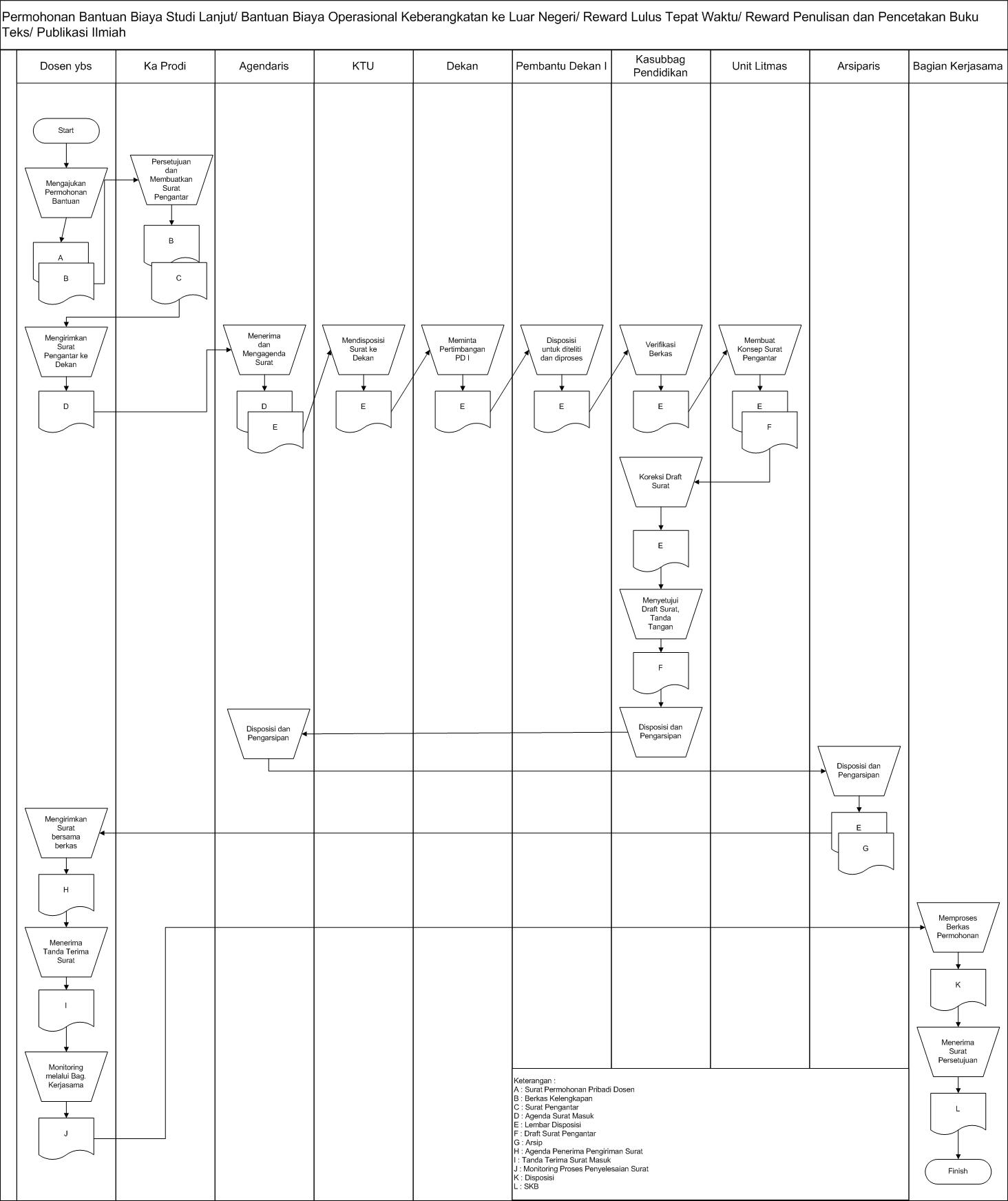 TujuanMenjadi acuan dalam tata cara pengajuan permohonan bantuan biaya studi lanjut (dalam dan luar negeri) / biaya operasional keberangkatan ke luar negeri/ reward lulus tepat waktu/ reward penulisan dan pencetakan buku teks/ publikasi ilmiah. Ruang LingkupPermohonan bantuan, disposisi, persetujuan dari RektorReferensiSK Rektor UNS Nomor 605/H27/PP/2009 ttg Pemberian Bantuan Biaya Operasional Pemrosesan Dokumen Kebernagkatan Ke Luar Negeri Bagi Staf Pengajar Universitas Maret Yang Melaksanakan Tugas Belajar Dan Atau Kegiatan Akademik Di Luar Negeri. Permendiknas 48 Tahun 2009Keputusan Rektor Universitas Sebelas Maret Nomor 433/UN27/KU/2011 ttg Pemberian Beasiswa dan Bantuan Studi Lanjut Program Pascasarjana Dalam/ Luar Negeri UNSKeputusan Rektor Universitas Sebelas Maret Nomor 172/UN27/KU/2012 ttg Pemberian Stimulan/Insentif Karya Ilmiah Bagi Dosen Universitas Sebelas MaretDokumen ISO 9001 Klausul 7.1 dan 7.5Definisi/Penjelasan UmumPemberian Beasiswa dan Bantuan Studi Lanjut Program Pascasarjana Dalam/ Luar Negeri adalah bantuan biaya pendidikan bagi dosen yang ditugaskan studi lanjut tapi tidak mendapatkan beasiswa BPPS/ Beasiswa Luar Negeri/ Sponsor. Bantuan Biaya Operasional Keberangkatan ke Luar Negeri  berupa bantuan biaya pengurusan dokumen keberangkatan.  Reward lulus tepat waktu adalah kelulusan studi lanjut yang tepat waktu mendapatkan penghargaan berupa uang sedangkan reward/stimulan penulisan dan pencetakan buku teks / publikasi karya ilmiah adalah insentif/ stimulan untuk dapat menerbitkan buku/ mempublikasikan karya ilmiah dalam jurnal tertentu. Persyaratan permohonan bantuan operasional meliputi : Bukti pengeluaran biaya dalam rangka pengurusan dokumen keberangkatan ke luar negeri.Persyaratan permohonan bantuan studi lanjut : laporan kemajuan studi, bukti kuitansi pembayaran biaya pendidikan semester yll dan bukti tagihan biaya pendidikan semester berjalanPersyaratan reward lulus tepat waktu : surat penugasan studi, bukti kelulusan, draft  buku teks/ publikasi ilmiah dalam bentuk soft dan hard copyRekaman MutuAgenda surat, lembar disposisi, surat keterangan pemberian bantuan operasional keberangkatan ke luar negeri, kuitansi pencairan beasiswa.Sasaran KinerjaBantuan bisa diterima maksimum 5 hari kerjaNO.AKTIVITASPELAKSANAPENANGGUNG JAWABREKAMAN MUTUMengajukan permohonan bantuan disertai berkas kelengkapan sesuai ketentuan keapda Ketua prodiDosen ybsKetua Program Studi Surat permohonan pribadi dosen dan berkas kelengkapanMenyetujui dan membuatkan surat pengantar permohonan bantuan/ reward atas nama dosen ybs diketahui Ketua Jurusan dan ditujukan kepada Dekan Ketua Program StudiKetua Jurusan Surat pengantar permohonan disertai berkas kelengkapan  Mengirimkan surat pengantar tersebut kepada Dekan melalui Bagian Umum Fakultas Dosen ybsAgendaris Agenda surat masukMenerima dan mengagenda surat permohonan tersebut untuk diajukan kepada Kepala Tata Usaha AgendarisKepala Bagian Tata Usaha Agenda surat, lembar disposisiMendisposisi surat permohonan tersebut  kepada Dekan  KTU  DekanLembar disposisiMeminta pertimbangan kepada Pembantu Dekan I untuk mengecek kebenaran dokumen dan membuatkan surat pengantar kepada Rektor untuk ditindaklanjuti. Dekan DekanLembar disposisi Mendisposisi untuk diteliti dan proses lebih lanjut kepada Kasubbag Pendidikan.  PD I DekanLembar disposisiMemverifikasi berkas kelengkapan ajuan dan mendisposisi kepada pihak terkait untuk membuat surat pengantar permohonan bantuan/ reward sesuai permohonan a.n dosen ybs  yang ditujukan kepada Rektor.Kasubbag Pendidikan PD ILembar disposisi Membuat konsep surat pengantar tersebut dan mengajukan kepada Kasubbag Pendidikan untuk dikoreksi. Unit Litmas Kasubbag PendidikanLembar disposisi, Draft surat pengantarMengoreksi draft surat pengantar untuk diajukan persetujuan/ tanda tangan Pembantu Dekan I atas nama Dekan, apabila telah sesuai. Apabila belum dilakukan revisi Kasubbag Pendidikan PD ILembar disposisi Menyetujui konsep surat dan menandatangani untuk diproses lebih lanjut. Kasubbag Pendidikan PD I Surat pengantar Mendisposisi staf untuk memproses surat pengantar jadi dengan meminta nomor dan stempel ke bagian umum, mengarsip dan menyiapkan amplop pengiriman surat kepada Rektor  untuk dikirimkan dosen ybs. Staf Subbag Pendidi-kan, Agendaris, Arsiparis  Kasubbag Pendidikan Lembar disposisi, Arsip Mengirimkan surat beserta kelengkapannya kepada Rektor dengan tembusan Kepala Biro AA dan Bagian Kerjasama. Dosen ybsDosen ybs  Agenda penerima pengiriman surat Menerima tanda terima surat/ berkas dari Bagian Tata Usaha Rektorat  Dosen ybsTU Rektorat Tanda terima surat masukMemonitor proses permohonan tersebut  melalui Bagian Kerjasama. Dosen ybsBagian Kerjasama Monitoring proses penyelesaian surat.  Memproses berkas permohonan bantuan biaya studi lanjut/ bantuan biaya operasional/ reward lulus tepat waktu a.n dosen ybs sesuai ketentuan untuk mendapatkan persetujuan Rektor.   Bagian Kerjasama PR IIDisposisi 17.Menerima surat persetujuan pemberian bantuan untuk disampaikan kepada dosen ybsBagian KerjasamaPR I SKB